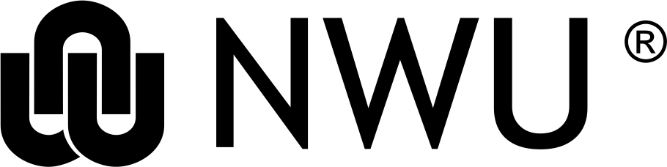 Ethics Committee for Language Matters (ECLM)Application For Approval Of Sub-Projects Under Umbrella ProjectsEthics certificate number of umbrella projectEthics certificate number of umbrella projectTitle of umbrella projectTitle of umbrella projectPeriod of validity of umbrella projectPeriod of validity of umbrella project                                                      to                                                      to                                                      to                                                      to                                                      to                                                      to                                                      toTitle of sub-project within umbrella project(if applicable)Title of sub-project within umbrella project(if applicable)ORORORORORORORORORAmendment/expansion request of umbrella project(if applicable)Amendment/expansion request of umbrella project(if applicable)Date of requestDate of requestExpiry DateExpiry DateResponsible personsResponsible personsUmbrella projectUmbrella projectUmbrella projectUmbrella projectSub-projectSub-projectSub-projectResponsible personsResponsible personsResearcher/project leader/ study leader/promoter:Researcher/project leader/ study leader/promoter:Researcher/project leader/ study leader/promoter:Researcher/project leader/ study leader/promoter:Student / member of staff (student/staff number):Student / member of staff (student/staff number):Student / member of staff (student/staff number):Responsible personsResponsible personsResearcher/project leader/ study leader/promoter:Researcher/project leader/ study leader/promoter:Researcher/project leader/ study leader/promoter:Researcher/project leader/ study leader/promoter:Researcher /project leader/ study leader/promoter:Researcher /project leader/ study leader/promoter:Researcher /project leader/ study leader/promoter:Is this proposal approved on school/entity level?Is this proposal approved on school/entity level?YesIf so, name the committee and committee members responsible for the final approval	Date:If so, name the committee and committee members responsible for the final approval	Date:If so, name the committee and committee members responsible for the final approval	Date:If so, name the committee and committee members responsible for the final approval	Date:If so, name the committee and committee members responsible for the final approval	Date:If so, name the committee and committee members responsible for the final approval	Date:Is this proposal approved on school/entity level?Is this proposal approved on school/entity level?NoIf not, have the proposal approved first before applying for ethics approvalIf not, have the proposal approved first before applying for ethics approvalIf not, have the proposal approved first before applying for ethics approvalIf not, have the proposal approved first before applying for ethics approvalIf not, have the proposal approved first before applying for ethics approvalIf not, have the proposal approved first before applying for ethics approvalAre participants in the same age category as those in the umbrella project?Are participants in the same age category as those in the umbrella project?YesIf so, how will over utilisation of subjects be prevented?If so, how will over utilisation of subjects be prevented?If so, how will over utilisation of subjects be prevented?If so, how will over utilisation of subjects be prevented?If so, how will over utilisation of subjects be prevented?If so, how will over utilisation of subjects be prevented?Are participants in the same age category as those in the umbrella project?Are participants in the same age category as those in the umbrella project?NoIf not, motivateIf not, motivateIf not, motivateIf not, motivateIf not, motivateIf not, motivateDoes the sub-project include the collection of additional data that was not mentioned in the original application?Does the sub-project include the collection of additional data that was not mentioned in the original application?YesIf so, give full detailIf so, give full detailIf so, give full detailIf so, give full detailIf so, give full detailIf so, give full detailDoes the sub-project include the collection of additional data that was not mentioned in the original application?Does the sub-project include the collection of additional data that was not mentioned in the original application?NoIf not, describe the data that will be usedIf not, describe the data that will be usedIf not, describe the data that will be usedIf not, describe the data that will be usedIf not, describe the data that will be usedIf not, describe the data that will be usedIs the methodology the same?Is the methodology the same?YesIf so, describe fully in the table belowIf so, describe fully in the table belowIf so, describe fully in the table belowIf so, describe fully in the table belowIf so, describe fully in the table belowIf so, describe fully in the table belowIs the methodology the same?Is the methodology the same?NoIf not, describe fully in the table belowIf not, describe fully in the table belowIf not, describe fully in the table belowIf not, describe fully in the table belowIf not, describe fully in the table belowIf not, describe fully in the table belowUMBRELLA PROJECTUMBRELLA PROJECTUMBRELLA PROJECTUMBRELLA PROJECTUMBRELLA PROJECTSUB-PROJECTSUB-PROJECTSUB-PROJECTSUB-PROJECTAim/objective:Aim/objective:Aim/objective:Aim/objective:Aim/objective:Aim/objective:Aim/objective:Aim/objective:Aim/objective:Method:Method:Method:Method:Method:Method:Method:Method:Method:Sample:(population, sampling and size)Sample:(population, sampling and size)Sample:(population, sampling and size)Sample:(population, sampling and size)Sample:(population, sampling and size)Sample:(population, sampling and size)Sample:(population, sampling and size)Sample:(population, sampling and size)Sample:(population, sampling and size)Data collection:(method, process)Data collection:(method, process)Data collection:(method, process)Data collection:(method, process)Data collection:(method, process)Data collection:(method, process)Data collection:(method, process)Data collection:(method, process)Data collection:(method, process)Data analysis:(Please give a comprehensive description of how ethical issues will be ensured in this sub-project) Data analysis:(Please give a comprehensive description of how ethical issues will be ensured in this sub-project) Data analysis:(Please give a comprehensive description of how ethical issues will be ensured in this sub-project) Data analysis:(Please give a comprehensive description of how ethical issues will be ensured in this sub-project) Data analysis:(Please give a comprehensive description of how ethical issues will be ensured in this sub-project) Data analysis:(Please give a comprehensive description of how ethical issues will be ensured in this sub-project) Data analysis:(Please give a comprehensive description of how ethical issues will be ensured in this sub-project) Data analysis:(Please give a comprehensive description of how ethical issues will be ensured in this sub-project) Data analysis:(Please give a comprehensive description of how ethical issues will be ensured in this sub-project) Detailed description of ethical aspects of the sub-project:Detailed description of ethical aspects of the sub-project:Detailed description of ethical aspects of the sub-project:Detailed description of ethical aspects of the sub-project:Detailed description of ethical aspects of the sub-project:Detailed description of ethical aspects of the sub-project:Detailed description of ethical aspects of the sub-project:Detailed description of ethical aspects of the sub-project:Detailed description of ethical aspects of the sub-project:PLEASE ATTACH APPROVED PROPOSALPLEASE ATTACH APPROVED PROPOSALPLEASE ATTACH APPROVED PROPOSALPLEASE ATTACH APPROVED PROPOSALPLEASE ATTACH APPROVED PROPOSALPLEASE ATTACH APPROVED PROPOSALPLEASE ATTACH APPROVED PROPOSALPLEASE ATTACH APPROVED PROPOSALPLEASE ATTACH APPROVED PROPOSALPLEASE ATTACH INFORMED CONSENT LETTERS PLEASE ATTACH INFORMED CONSENT LETTERS PLEASE ATTACH INFORMED CONSENT LETTERS PLEASE ATTACH INFORMED CONSENT LETTERS PLEASE ATTACH INFORMED CONSENT LETTERS PLEASE ATTACH INFORMED CONSENT LETTERS PLEASE ATTACH INFORMED CONSENT LETTERS PLEASE ATTACH INFORMED CONSENT LETTERS PLEASE ATTACH INFORMED CONSENT LETTERS PLEASE ATTACH QUESTIONNAIRES & OUTLINES OF INTERVIEW / FOCUS GROUP DISCUSSIONS (where applicable)PLEASE ATTACH QUESTIONNAIRES & OUTLINES OF INTERVIEW / FOCUS GROUP DISCUSSIONS (where applicable)PLEASE ATTACH QUESTIONNAIRES & OUTLINES OF INTERVIEW / FOCUS GROUP DISCUSSIONS (where applicable)PLEASE ATTACH QUESTIONNAIRES & OUTLINES OF INTERVIEW / FOCUS GROUP DISCUSSIONS (where applicable)PLEASE ATTACH QUESTIONNAIRES & OUTLINES OF INTERVIEW / FOCUS GROUP DISCUSSIONS (where applicable)PLEASE ATTACH QUESTIONNAIRES & OUTLINES OF INTERVIEW / FOCUS GROUP DISCUSSIONS (where applicable)PLEASE ATTACH QUESTIONNAIRES & OUTLINES OF INTERVIEW / FOCUS GROUP DISCUSSIONS (where applicable)PLEASE ATTACH QUESTIONNAIRES & OUTLINES OF INTERVIEW / FOCUS GROUP DISCUSSIONS (where applicable)PLEASE ATTACH QUESTIONNAIRES & OUTLINES OF INTERVIEW / FOCUS GROUP DISCUSSIONS (where applicable)PLEASE ATTACH PERMISSION LETTER FROM UMBRELLA PROJECT-LEADERPLEASE ATTACH PERMISSION LETTER FROM UMBRELLA PROJECT-LEADERPLEASE ATTACH PERMISSION LETTER FROM UMBRELLA PROJECT-LEADERPLEASE ATTACH PERMISSION LETTER FROM UMBRELLA PROJECT-LEADERPLEASE ATTACH PERMISSION LETTER FROM UMBRELLA PROJECT-LEADERPLEASE ATTACH PERMISSION LETTER FROM UMBRELLA PROJECT-LEADERPLEASE ATTACH PERMISSION LETTER FROM UMBRELLA PROJECT-LEADERPLEASE ATTACH PERMISSION LETTER FROM UMBRELLA PROJECT-LEADERPLEASE ATTACH PERMISSION LETTER FROM UMBRELLA PROJECT-LEADERStudentResearcher/project leader/ study leader/promoterInitials and surnameInitials and surnameInitials and surnameInitials and surnameSignatureSignatureDateDateStudentResearcher/project leader/ study leader/promoterStudentResearcher/project leader/ study leader/promoterAPPROVEDAPPROVEDAPPROVEDAPPROVEDDISAPPROVEDDISAPPROVEDDISAPPROVEDNotes:Notes:Notes:Notes:Notes:Notes:Notes:Notes:Notes:Ethic CommitteeChair personInitials and surnameInitials and surnameInitials and surnameInitials and surnameSignatureSignatureDateDateEthic CommitteeChair person